Document 1: Map of the Eastern HemisphereThe letters in the circled regions below indicate the location of each country. 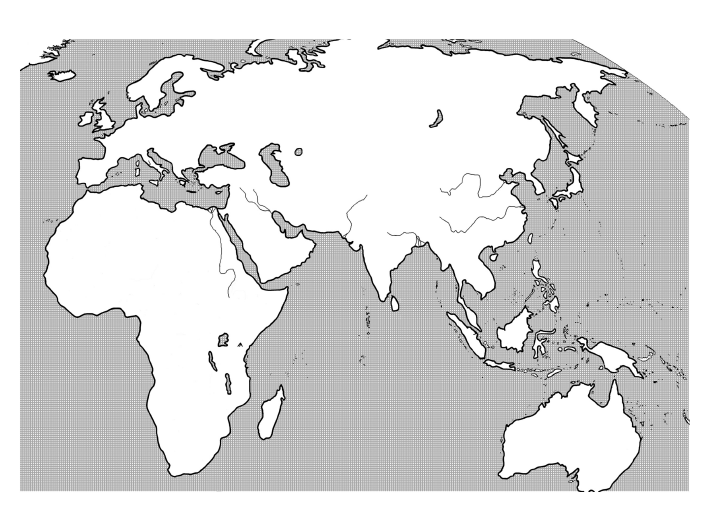 Document 2: Country Statistics from the CIA Fact Book Document 3Country ACountry APopulation1.189 billionGDP per capita$3,500ExportsPetroleum products, precious stones, machinery, iron and steel, chemicals, clothesImportsCrude oil, precious stones, machinery, fertilizer, iron & steel, chemicalsLiteracy (definition: age 15 and over who can read and write)61%Life expectancy at birth66 yearsMedian age26.6 years Country BCountry BPopulation10 millionGDP per capita$600ExportsLivestock, bananas, hides, fish, charcoal, scrap metalImportsManufactured goods, petroleum products, food, construction materialsLiteracy (definition: age 15 and over who can read and write)37.8%Life expectancy at birth50 yearsMedian age17.8 yearsCountry CCountry CPopulation126 millionGDP per capita$34,000ExportsTransportation equipment, motor vehicles, semiconductors, electrical machinery, chemicalsImportsMachinery & equipment, fuels, food, chemicals, textiles, raw materialsLiteracy (definition: age 15 and over who can read and write)99%Life expectancy at birth82 yearsMedian age44.8 yearsCountry A: Over one billion people live in Country A where the median age is 26.6 years.  The average life span in Country A is 66 years and 61% of those over the age of 15 are able to read and write.  More than half of the Gross Domestic Product (GDP) comes from the service sector, which includes technology support, financial services and transportation.  Only one fourth of the country’s GDP comes from industry and agriculture comprises less than 20 percent. Country B: The population of Country B is 10 million and the median age is only 17.8 years.  The average life span of individuals in Country B is 50 years and the literacy rate for those over 15 is 37.8 percent. Sixty percent of the Gross Domestic Product (GDP) comes from agriculture, which includes fruits, vegetables, and livestock.  Only one third of the country’s GDP comes from the service sector and only 7 percent comes from industry. Country C: One hundred twenty-six million people live in Country C where the median age is 44.8 years.  The average life span in Country C is 82 years and 99 percent of those over the age of 15 can read and write.  Nearly 75 percent of the Gross Domestic Product comes from the service sector and less than one percent comes from agriculture.  Twenty-five percent of the country’s GDP comes from industry, which includes processing raw materials and manufacturing equipment. 